Affix label below (if additional space is needed, label may be attached to the reverse side)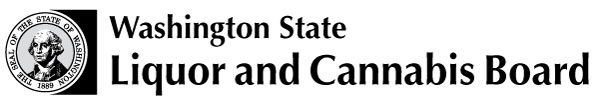 Licensing and Regulation1025 Union Ave SEPO Box 43098 Olympia WA 98504-3098Phone: 360 664-1600 Fax:  360 753-2710www.lcb.wa.gov Licensing and Regulation1025 Union Ave SEPO Box 43098 Olympia WA 98504-3098Phone: 360 664-1600 Fax:  360 753-2710www.lcb.wa.gov Licensing and Regulation1025 Union Ave SEPO Box 43098 Olympia WA 98504-3098Phone: 360 664-1600 Fax:  360 753-2710www.lcb.wa.gov Licensing and Regulation1025 Union Ave SEPO Box 43098 Olympia WA 98504-3098Phone: 360 664-1600 Fax:  360 753-2710www.lcb.wa.gov License NumberLicense NumberLicense NumberLicense NumberLicense NumberLicense NumberLicense NumberLicensing and Regulation1025 Union Ave SEPO Box 43098 Olympia WA 98504-3098Phone: 360 664-1600 Fax:  360 753-2710www.lcb.wa.gov Licensing and Regulation1025 Union Ave SEPO Box 43098 Olympia WA 98504-3098Phone: 360 664-1600 Fax:  360 753-2710www.lcb.wa.gov Licensing and Regulation1025 Union Ave SEPO Box 43098 Olympia WA 98504-3098Phone: 360 664-1600 Fax:  360 753-2710www.lcb.wa.gov Licensing and Regulation1025 Union Ave SEPO Box 43098 Olympia WA 98504-3098Phone: 360 664-1600 Fax:  360 753-2710www.lcb.wa.gov Trade NameTrade NameTrade NameTrade NameTrade NameTrade NameTrade NameLicensing and Regulation1025 Union Ave SEPO Box 43098 Olympia WA 98504-3098Phone: 360 664-1600 Fax:  360 753-2710www.lcb.wa.gov Licensing and Regulation1025 Union Ave SEPO Box 43098 Olympia WA 98504-3098Phone: 360 664-1600 Fax:  360 753-2710www.lcb.wa.gov Licensing and Regulation1025 Union Ave SEPO Box 43098 Olympia WA 98504-3098Phone: 360 664-1600 Fax:  360 753-2710www.lcb.wa.gov Licensing and Regulation1025 Union Ave SEPO Box 43098 Olympia WA 98504-3098Phone: 360 664-1600 Fax:  360 753-2710www.lcb.wa.gov UBI NumberUBI NumberUBI NumberUBI NumberUBI NumberUBI NumberUBI NumberAPPLICATION FOR PRODUCT TRACKING CODE FOR BEER, WINE LESS THAN 7% ABV OR CIDER NO GREATER THAN 8.5% ABVAPPLICATION FOR PRODUCT TRACKING CODE FOR BEER, WINE LESS THAN 7% ABV OR CIDER NO GREATER THAN 8.5% ABVAPPLICATION FOR PRODUCT TRACKING CODE FOR BEER, WINE LESS THAN 7% ABV OR CIDER NO GREATER THAN 8.5% ABVAPPLICATION FOR PRODUCT TRACKING CODE FOR BEER, WINE LESS THAN 7% ABV OR CIDER NO GREATER THAN 8.5% ABVAPPLICATION FOR PRODUCT TRACKING CODE FOR BEER, WINE LESS THAN 7% ABV OR CIDER NO GREATER THAN 8.5% ABVAPPLICATION FOR PRODUCT TRACKING CODE FOR BEER, WINE LESS THAN 7% ABV OR CIDER NO GREATER THAN 8.5% ABVAPPLICATION FOR PRODUCT TRACKING CODE FOR BEER, WINE LESS THAN 7% ABV OR CIDER NO GREATER THAN 8.5% ABVAPPLICATION FOR PRODUCT TRACKING CODE FOR BEER, WINE LESS THAN 7% ABV OR CIDER NO GREATER THAN 8.5% ABVAPPLICATION FOR PRODUCT TRACKING CODE FOR BEER, WINE LESS THAN 7% ABV OR CIDER NO GREATER THAN 8.5% ABVDATE OF APPLICATIONDATE OF APPLICATIONDATE OF APPLICATIONTO BE COMPLETED BY BREWERY, WINERY,  IMPORTER OR CERTIFICATE OF APPROVAL HOLDERTO BE COMPLETED BY BREWERY, WINERY,  IMPORTER OR CERTIFICATE OF APPROVAL HOLDERTO BE COMPLETED BY BREWERY, WINERY,  IMPORTER OR CERTIFICATE OF APPROVAL HOLDERTO BE COMPLETED BY BREWERY, WINERY,  IMPORTER OR CERTIFICATE OF APPROVAL HOLDERTO BE COMPLETED BY BREWERY, WINERY,  IMPORTER OR CERTIFICATE OF APPROVAL HOLDERTO BE COMPLETED BY BREWERY, WINERY,  IMPORTER OR CERTIFICATE OF APPROVAL HOLDERTO BE COMPLETED BY BREWERY, WINERY,  IMPORTER OR CERTIFICATE OF APPROVAL HOLDERTO BE COMPLETED BY BREWERY, WINERY,  IMPORTER OR CERTIFICATE OF APPROVAL HOLDERTO BE COMPLETED BY BREWERY, WINERY,  IMPORTER OR CERTIFICATE OF APPROVAL HOLDERTO BE COMPLETED BY BREWERY, WINERY,  IMPORTER OR CERTIFICATE OF APPROVAL HOLDERTO BE COMPLETED BY BREWERY, WINERY,  IMPORTER OR CERTIFICATE OF APPROVAL HOLDERTO BE COMPLETED BY BREWERY, WINERY,  IMPORTER OR CERTIFICATE OF APPROVAL HOLDERBRAND NAMEBRAND NAMEBRAND NAMETYPE OF WINE, CIDER OR BEER (SUCH AS , ALE, ETC)TYPE OF WINE, CIDER OR BEER (SUCH AS , ALE, ETC)TYPE OF WINE, CIDER OR BEER (SUCH AS , ALE, ETC)TYPE OF WINE, CIDER OR BEER (SUCH AS , ALE, ETC)TYPE OF WINE, CIDER OR BEER (SUCH AS , ALE, ETC)TYPE OF WINE, CIDER OR BEER (SUCH AS , ALE, ETC)TYPE OF WINE, CIDER OR BEER (SUCH AS , ALE, ETC)TYPE OF WINE, CIDER OR BEER (SUCH AS , ALE, ETC)TYPE OF WINE, CIDER OR BEER (SUCH AS , ALE, ETC)MANUFACTURER/BOTTLERMANUFACTURER/BOTTLERMANUFACTURER/BOTTLERPLACE WHERE MANUFACTUREDPLACE WHERE MANUFACTUREDPLACE WHERE MANUFACTUREDPLACE WHERE MANUFACTUREDPLACE WHERE MANUFACTUREDBONDED WINE NUMBERBONDED WINE NUMBERBONDED WINE NUMBERBONDED WINE NUMBERCONTAINER SIZE/CASE CONFIGURATIONCONTAINER SIZE/CASE CONFIGURATIONCONTAINER SIZE/CASE CONFIGURATIONFOR WINE, CIDER OR BEERFOR WINE, CIDER OR BEERALC/VOL ALC/WEIGHTINSTRUCTIONS:Submit one copy and retain a copy for your files.  This form is to be used primarily for low alcohol wine, cider or Washington beer products that do not require label approval from the Tobacco Tax and Trade Bureau (TTB).INSTRUCTIONS:Submit one copy and retain a copy for your files.  This form is to be used primarily for low alcohol wine, cider or Washington beer products that do not require label approval from the Tobacco Tax and Trade Bureau (TTB).INSTRUCTIONS:Submit one copy and retain a copy for your files.  This form is to be used primarily for low alcohol wine, cider or Washington beer products that do not require label approval from the Tobacco Tax and Trade Bureau (TTB).THE FOLLOWING COMPANY APPLIES FOR LABEL TRACKING FOR WINE, CIDER OR BEER FOR SALE IN THE STATE OF WASHINGTON.THE FOLLOWING COMPANY APPLIES FOR LABEL TRACKING FOR WINE, CIDER OR BEER FOR SALE IN THE STATE OF WASHINGTON.THE FOLLOWING COMPANY APPLIES FOR LABEL TRACKING FOR WINE, CIDER OR BEER FOR SALE IN THE STATE OF WASHINGTON.THE FOLLOWING COMPANY APPLIES FOR LABEL TRACKING FOR WINE, CIDER OR BEER FOR SALE IN THE STATE OF WASHINGTON.THE FOLLOWING COMPANY APPLIES FOR LABEL TRACKING FOR WINE, CIDER OR BEER FOR SALE IN THE STATE OF WASHINGTON.THE FOLLOWING COMPANY APPLIES FOR LABEL TRACKING FOR WINE, CIDER OR BEER FOR SALE IN THE STATE OF WASHINGTON.THE FOLLOWING COMPANY APPLIES FOR LABEL TRACKING FOR WINE, CIDER OR BEER FOR SALE IN THE STATE OF WASHINGTON.THE FOLLOWING COMPANY APPLIES FOR LABEL TRACKING FOR WINE, CIDER OR BEER FOR SALE IN THE STATE OF WASHINGTON.THE FOLLOWING COMPANY APPLIES FOR LABEL TRACKING FOR WINE, CIDER OR BEER FOR SALE IN THE STATE OF WASHINGTON.THE FOLLOWING COMPANY APPLIES FOR LABEL TRACKING FOR WINE, CIDER OR BEER FOR SALE IN THE STATE OF WASHINGTON.SIGNATURE OF APPLICANT OR AUTHORIZED AGENTSIGNATURE OF APPLICANT OR AUTHORIZED AGENTSIGNATURE OF APPLICANT OR AUTHORIZED AGENTCERTIFICATE OF APPROVAL OR LICENSE NUMBERCERTIFICATE OF APPROVAL OR LICENSE NUMBERCERTIFICATE OF APPROVAL OR LICENSE NUMBERCERTIFICATE OF APPROVAL OR LICENSE NUMBERCERTIFICATE OF APPROVAL OR LICENSE NUMBERCERTIFICATE OF APPROVAL OR LICENSE NUMBERCERTIFICATE OF APPROVAL OR LICENSE NUMBERCERTIFICATE OF APPROVAL OR LICENSE NUMBERCERTIFICATE OF APPROVAL OR LICENSE NUMBERCERTIFICATE OF APPROVAL OR LICENSE NUMBERPhone Number:Phone Number:Phone Number: